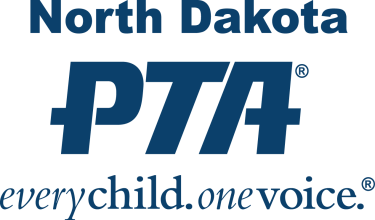 2021-2022 PTA/PTSA Financial Review FormPTA/PTSA Name ___________________________________ School __________________________Time Frame Being Reviewed (i.e. July 1, 2021 - June 30, 2022) ______________________________Financial Review was conducted on ____________________________. We have examined the books of the _______________________________________________________________ PTA/PTSA and find them to be:   ○ correct    ○ incomplete   ○ incorrect   ○ substantially correct (with the following adjustments) ________________________________________________________________________________________________Reviewed by:                           Please print name:	             Signature:________________________________________       _____________________________________________________________________________________        _____________________________________________This report should be read by a member of the financial review committee or the secretary at the first general membership meeting of the next fiscal year. The presiding officer should then call for the appropriate action.                                                                                                        Balance on Hand (date of last review)$             Receipts (from last review to date of this review)+$Total Cash=$Disbursements (from last review to date of this review) ̶$Balance on Hand (date of this review)=$Latest Bank Statement Balance$             Checks Outstanding:(List dates, check numbers, and amounts)Total Amount of Checks Outstanding ̶$Deposits Made Since Latest Bank Statement:(List dates and amounts)Total Deposits Since Latest Bank Statement+$Current Balance in Checking Account=$